         Frogs – PE – Fitness      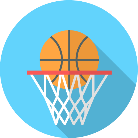 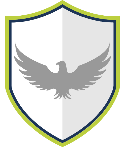 Words to know and spell (Tier 2 Vocabulary)Words to know and spell (Tier 2 Vocabulary)Words to know and spell (Tier 2 Vocabulary)StrengthSpeedPowerBalanceTechniqueControlForceMeasureRecord Words to understand and spell  (Tier 3 Vocabulary)Words to understand and spell  (Tier 3 Vocabulary)AgilityThe ability to change direction quickly and easily. Co-ordinationThe ability to move two or more body parts at the same time, under control, smoothly and efficiently. StaminaThe ability to move for sustained periods of time. Analyse To look at technique or results with a focus. Continuous To move for a longer period of time without stopping. Component Part of an exercise or sequence. 